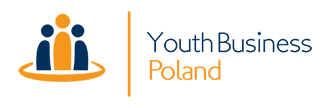 Regulamin uczestnictwa w Programie YBP_Projekt Katalizator Rozwoju Firmy VRegulamin mówi o zasadach obowiązujących w Programie. Składa się z 2 części: kwestii operacyjnych oraz kodeksu relacji z Mentorem, określającej etykę procesu mentoringowego, którą wyznaczają 3 zasady: szacunek, otwartość i poufność. Prosimy o podpisanie się na każdej stronie dokumentu, w prawym dolnym rogu.Uczestnik Programu YBP zobowiązuje się do: 
Posiadania chęci i dużej motywacji i determinacji do otwarcia lub rozwoju firmy.Wypełnienia i przesłania formularza zgłoszeniowego na adres biuro@ybp.org.pl.Uiszczenie opłaty rejestracyjnej.Po otrzymaniu informacji o zakwalifikowaniu się do programu należy dokonać opłaty rejestracyjnej w wysokości 150 zł. Jest to opłata przeznaczona na cele organizacyjne.  Opłata rejestracyjna potwierdza motywację i determinację uczestnika do wzięcia udziału w Programie. Wypełniania ankiet ewaluacyjnych w czasie trwania Programu i po jego zakończeniu. Ewaluacja jest niezbędnym czynnikiem pozwalającym na uzyskania informacji zwrotnych na temat Programu i jego efektywności. Uczestnictwa w szkoleniach oraz spotkaniach inaugurujących rozpoczęcie i zakończenie Programu.  W przypadku braku możliwości uczestnictwa, Uczestnik zobowiązuje się do mailowego poinformowania o nieobecności pod adresem: biuro@ybp.org.pl. Przestrzegania Regulaminu Uczestnictwa w Programie oraz Kodeksu Relacji Mentoringowej.Comiesięcznego przekazywania informacji o ilości odbytych spotkań z mentorem mailowo na adres:  biuro@ybp.org.pl Informacje taką będzie przekazywać nie później niż do 30 dnia roboczego każdego miesiąca.Po zakończeniu procesu zachęcamy do uiszczenia opłaty zgodnie z zasadą pay what you feel, co oznacza przekazanie dobrowolnego datku zgodnie z własnymi odczuciami i poczuciem satysfakcji z udziału w Programie. Nasza działalność jest możliwa dzięki darowiznom i dofinansowaniom. Dzięki temu możemy rozwijać się i wspierać kolejne osoby w ich drodze do przedsiębiorczości.Konsekwencje nie wywiązywania się ze zobowiązań przez uczestnika, zwłaszcza w kwestii ewaluacji i raportowania skutkują zawieszeniem udziału w programie a następnie usunięciem z listy uczestników i przyjęciem na wolne miejsce nowego uczestnika.	………………………………………………………Podpis uczestnikaKodeks relacji mentoringowejMentoring jest relacją poufną, w której obie strony zobowiązują się do działania uważnego oraz pełnego wzajemnego szacunku.
Rolą mentora jest odpowiadanie na potrzeby rozwojowe mentee, a nie narzucanie własnych oczekiwań.Zarówno mentor i mentee szanują swój czas i inne obowiązki. Mentor i mentee szanują również czas i wkład osób trzecich, w tym osób koordynujących projekt YBP.
Mentee podejmuje aktywną rolę w relacji mentoringowej, a mentor go do tego zachęca.
Zarówno mentor i mentee w fazie wstępnej spotkań (1-2 spotkania) podejmują decyzje o tym czy będą ze sobą współpracować i czy ta relacja będzie korzystna dla uczestnika.   
Zarówno mentor, jak i mentee biorą udział w Programie z własnej woli. Każda ze stron może zakończyć relację, jeśli z jakiś przyczyn nie jest efektywna. Powinni jednak przedyskutować razem tę decyzję, jako element wspólnego uczenia się i finalnie przekazać tą decyzje organizatorom projektu.
W razie jakichkolwiek wątpliwości dotyczących relacji mentoringowej lub kwestii organizacyjnych programu zarówno mentor jak i uczestnik będą kontaktować się z organizatorami projektu.
Mentee nie jest zobowiązany stosować się do rad mentora. Podopieczny jednak rozważa udzielone rady i feedback w sposób tak otwarty, jak to możliwe.
Mentor nie  wchodzi w obszary, które mentee utrzymuje jako osobiste, chyba że podopieczny zechce się nimi podzielić z mentorem.
Mentor i mentee są otwarci i prawdomówni względem siebie w relacji mentoringowej oraz otwarcie rozmawiają o tym, w jaki sposób może być ona bardziej efektywna.
Mentor i mentee dzielą odpowiedzialność za zakończenie relacji mentoringowej po zakończeniu Programu, aby zapobiec stworzeniu wzajemnej zależności poza ramami programowymi.………………………………………………………Podpis uczestnika